000000Notice of Race(NOR’s attaché__________________________________________________________________________________The Vee Ess Sailing Association IncInvites entries to race at Teralba Amateur Sailing Club on Lake Macquarie January 27th to January 29th 2023Web site: www.vs.asn.au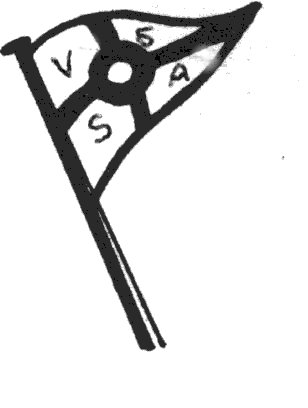 The Organising Authority for this Series is the Vee Ess Sailing Association Inc (VSSA).The Host club is Teralba Amateur Sailing Club (TASC).COVID-19 Note: Due to the current uncertainty surrounding public events, the format of the series may change depending on NSW Government Public Health Orders. 
RULES1. Rules 1.1  The Regatta will be governed by the rules as defined in The Racing Rules of Sailing (RRS). Australian Sailing Special Regulations, Part 2 Off the Beach Boats, will apply.  It is the responsibility of all competitors to ensure that life jackets comply with a standard equivalent to those listed in the regulations.
 The relevant class rules and by-laws will apply, except as altered by the Sailing Instructions or this Notice of Race.
 Appendix T will apply .
[ DP] denotes a rule for which the penalty is at the discretion of the Protest Committee. This changes RRS 64.
[NP] denotes a rule that shall not be grounds for protests by a boat. This changes RRS 60.1(a). 
 If there is conflict between any of the rules or regulations, other than RRS, the Sailing Instructions will prevail.2 	[NP] [DP] ADVERTISING 	Boats may be required to display advertising chosen & supplied by the Organising Authority.3 	ELIGIBILITY AND ENTRY -Vee Ess3.1 	The regatta is open to all boats of the Vee Ess Class that have registered their capitation for the current season with the Registrar of the V.S.S.A. Inc.3.2   All competitors must be financial members of the VSSA Inc. The registrar may accept membership of the VSSA Inc. after receiving a completed Membership Application and prescribed membership fee at least ninety minutes before the start of the day’s racing.
3.3	Each Vee Ess whose entry is accepted shall be sailed by the skipper & crew nominated on the Entry Form.  In special circumstances only, the Race Committee may, at their discretion, allow for changes of this skipper & crew where a legitimate reason exists.  In all circumstances the replacement sailors shall meet the eligibility requirements of the series.
The intention of this clause is to ensure fair competition, and this will be considered if any crew application change is lodged.  The decision of the Race Committee is final.3.4    Eligible boats may enter on the attached Entry Form which must be lodged with the Vee Ess Race Secretary or Registrar by 1200 hours on the 27th January 2023 with the required fee.
3.5	The Vee Ess Sailing Association reserves the right to refuse any entry.

4 	ELIGIBILITY AND ENTRY -Formula 154.1   The regatta is open to all boats of the Formula Fifteen Class. Sailors must be members of a club affiliated with Australian Sailing.4.2	Each Formula Fifteen whose entry is accepted shall be sailed by the skipper & crew nominated on the Entry Form. In special circumstances only, the Class Oversight Committee (consisting of Jim Scott, Michael Wiley & Barry Bradford) may, at their discretion, allow for changes of the skipper & crew where a legitimate reason exists.  In all circumstances the replacement sailors shall meet the eligibility requirements of the series. 4.3   Except with the permission of the Oversight Committee in its absolute discretion, only one mainsail, jib and spinnaker may be used by a boat during the Series. 4.4    If an application is made by a member of the Oversight Committee, that person will recuse himself from the consideration. The intention of this clause 4 is to ensure fair competition, and this will be considered if any crew or gear application change is lodged.  The decision of the Oversight Committee is final.
5	FEESEntry Fee for VS boats into the regatta is $150.00 per boat.  This fee includes a t -shirt for each crew nominated on the entry form if size details are provided prior to 24 November 2022.  There is no discount to the entry fee where a t shirt is not provided.	Preferred payment is by direct deposit to the VS Sailing Association. BSB # 650 000 A/C #979 946 5618.	Entry fee for Formula 15 boats into the regatta is $200 per boat.  Preferred payment is by direct deposit to R.M & S.K. Wiley. BSB # 082 055 A/C # 55 869 6350. Any excess funds after meeting the costs associated with the Championships will be dealt with in the manner determined by the Oversight Committee, provided it is to the benefit of the Formula Fifteen boat owners or championship participants.6 	SCHEDULE OF EVENTS
6.1 	The Australian Championships for both classes will consist of ten (10) races scheduled over three (3) days of racing.6.2	Three (3) races are scheduled to be sailed on Friday 27 January, starting no earlier than 1300hrs.  These races will be sailed back-to-back.  No race shall start later than 1700hrs.
6.3	Four (4) races are scheduled to be sailed on Saturday 28 January, starting no earlier than 1030hrs.  These races may be back-to-back or have a break between races, at the discretion of the RO.  No race shall start later than 1700hrs.6.4	Three (3) races are scheduled to be sailed on Sunday 29 January, starting no earlier than 1130hrs.  These races will be sailed back-to-back.  No race shall start later than 1600hrs.7 	[NP] [DP] REGISTRATION AND MEASUREMENT7.1.   Eligible boats shall register with the Organising Authority prior to or at TASC.7.2.  For the Vee Ess class, the Vee Ess measurer will be available for sail & other measurement checks or as requested by competitors.  Random checks may be made at any time throughout the regatta to check compliance of items such as tow rings, pole end caps, proof of sail measurement, etc.7.3	For the Formula Fifteen Class, boats must comply with the class rules and measurements. 
8 	SAILING INSTRUCTIONSSailing Instructions will be available on the VS website and for the Formula Fifteen Class will be distributed by email to skippers of entering boats prior to the first scheduled race. Hard copies may be available at TASC.9	RACING AREA  	The races will be conducted on Lake Macquarie on the courses of TASC. 10 	COURSES Race courses will be a Windward/Leeward configuration as described in the Sailing Instructions.11	PENALTY SYSTEM

RRS 44.1 is changed so that the Two-Turns penalty is replaced by a One-Turn penalty.   12	SCORING 12.1   Ten (10) races are scheduled of which five (5) races are required to constitute the Championship. 12.2		Each boat’s score will be the total of her race scores with the following discards applied depending on the number of races completed. 12.3   When fewer than six (6) races have been completed, a boat’s series score will be the total of her race scores.12.4   When from six (6) to eight (8) races have been completed, a boat’s series score will be the total of her race scores excluding her worst score.12.5   When nine (9) or more races have been completed, a boat’s series score will be the total of her race scores excluding her two worst scores.12.6   For Vee Ess’s the VSSA handicap system will apply for handicap results and scoring.  The VSSA handicap committee reserves the right to change a boat’s handicap at any time and without notice. 12.7	No handicap placings will be calculated for the Formula Fifteen Class unless decided otherwise by the Oversight Committee and then in accordance with the scoring method they determine.  13 	BOAT STORAGE & TRAILER PARKING13.1 Trailers may be left adjacent to TASC, however it should be noted this in NOT a secure area & that all trailers are left at the owners discretion.13.2	Boats may be left in the rigging area overnight however all liability for loss or damage to any article left at TASC remains with the owner.
13.3	Smaller items such as sails & foils may be stored within the TASC boatshed as directed by a TASC representative.
14 	PRIZES -Vee Ess14.1   Prizes and Trophies will include:        Perpetual trophies will be presented to the overall winners of the National Scratch Title and the National Handicap Title.  
The Coal Board Shield will be presented to the scratch winner of the last race of the series.14.2 	Prizes for the handicap winners of each race will be awarded in the club house at the conclusion of each day’s racing.PRIZES -Formula 1514.3 A perpetual trophy is presented to the first placegetter in the Championship.14.4 Other trophies and awards may be presented at the discretion of the Oversight             Committee	15    DISCLAIMER OF LIABILITYCompetitors participate in the regatta entirely at their own risk. See RRS 4, Decision to Race. Neither the Organising Authority nor the Host Club will accept any liability for material damage or personal injury or death sustained in conjunction with or prior to, during, or after the regatta. 16    COVID 19 	By taking part in the event covered by this Notice of Race, each competitor agrees and acknowledges that they are responsible for complying with any regulations in force with respect to COVID-19 and complying with the TASC COVID Safety Plan.17	RISK WARNING	This Risk Warning is issued jointly by the VS Sailing Association and TASC, pursuant to the Civil Liability Act 2002, to all persons wishing to participate in the sailing activities conducted by the VS Sailing Association and TASC.Participants are warned that, regardless of the precautions, which might be taken by reasonable and experienced persons, sailing can be a dangerous pursuit and participants are exposed to significant risk of property damage, physical harm and possibly death.  As an indication, these risks may include, but are not limited to: The extremes of weather and sea conditions. The potential that control of vessels may be lost, resulting in collision with objects and other vessels. The sudden movement of the vessel at any time and the possibility that participants may fall or be thrown overboard, resulting in drowning. The possibility that participants may be injured by equipment on the vessel. The absence of immediate medical care and the likelihood that significant delays may occur before medical care is available. Exposure to the elements for extended periods.VSSA, TASC and RMS (NSW Maritime) also warn participants that regardless of their best intentions, they may be unable to render assistance to participants who are in distress. Participants are warned to consider the above risks and all other risks before deciding to participate in this sailing event. 18    INSURANCE 18.1. 	All yachts competing in the Regatta are required to carry current Third Party Personal and Property Liability Insurance cover of a minimum recommended Aud $10,000,000 or equivalent thereof in any other currency for any one accident.18.2.   All owners/competitors who sign the Entry Form are deemed to have made a declaration that they hold such cover.  Competitors may be required to produce evidence of such insurance and any competitor not holding this cover shall withdraw their entry.       18.3.  Each Skipper and/or co-skipper is liable for any third party property and personal injury claims.19	FURTHER INFORMATION The class rules of the Vee Ess and Formula Fifteen Classes do not require compliance with rule 50.1 requiring the use of quick release harnesses.For the avoidance of doubt, devices that allow GPS signals to be used to provide information to crews such as compass bearings, speed, distances and other such matters may be used by Formula Fifteen boats, provided they do not facilitate other outside assistance while racing. Full canteen services will be available throughout the regatta.TASC has applied to Lake Macquarie City Council for 10 camping permits for this regatta .  Camping is generally not available in the park however TASC has been successful in previous applications, on the grounds that the campers will be providing boat security.  Prospective campers should make their intentions known to their class representatives.  Progress on the camping application will be provided when forthcoming.

Sailors should also note that the day prior to the regatta, 26 January, has in the recent past seen large numbers of the public gather at TASC to observe Australia Day celebrations.  It is envisaged that sailing and boat storage will be impacted by these crowds.

For further information on the regatta, Visit the VSSA website www.vs.asn.au or please contact: VS Race Secretary John Hodda   jwhodda@gmail.comOrTim Dodds	sfctech@bigbond.comOrMichael Wiley Michael.wiley1@bigpond.com FORM OF ENTRY:      2022-2023 National ChampionshipsOrganising authority: The Vee Ess Sailing Association Inc.REGISTERED BOAT NAME: ___________________________________________REGISTRATION NUMBER: _________________HOME CLUB   _____________________________________________________  OWNER NAME & ADDRESS : _______________________________________
SKIPPER'S NAME:_____________________________ AUS SAILING #: ___________[VS]SHEETHANDS NAME:_________________________ AUS SAILING #: _______   FORWARDHAND'S NAME:_________________________ AUS  SAILING #: __________ 
DETAILS OF INSURANCE POLICYCompany:_____________________________________ Policy Number: _____________Public Liability Insurance Cover: $_________________Expiry Date:  ________________I have read, understood, acknowledge and agree to the Terms and Conditions on the final page of this entry form. Please sign below
Signed : __________________________________________ Owner/SkipperDated:  ____/____/ ____	(office use only : _________________________ reg.)Terms and ConditionsI hereby apply to attend the Event being scheduled by the nominated Organising Authority. In so applying and in consideration of my application for the Event being accepted I acknowledge and agree that:1. The “Organising Authority” means the Event’s Organising Authority and its respective directors, officers, servants or agents responsible for offering the Event that I am seeking to enter or register for.2. “Australian Sailing” for the purposes of this application and declaration means and includes Australian Sailing and its respective directors, officers, servants or agents.3. “State Associations” means the state or territory yachting association and its respective directors, officers, servants or agents which is a constitutional member of Australian Sailing.4. If accepted I will be permitted to attend the Event subject to complying with the terms and conditions of the Event including the Notice of Race and Sailing Instructions, this declaration and any reasonable direction issued by the Event organisers or their representatives.5. The Event’s Notice of Race and this declaration comprise a contract between me and the Organising Authority. 6. Warning: Participation in a sailing event can be inherently dangerous. Risks including but not limited to overexertion, equipment failure, dehydration, serious accidents, weather conditions, water quality and shark attack can and do happen which may result in me being personally injured or my property being damaged. I have voluntarily read and understood this warning and accept and assume the inherent risks in the Event. If required, the Organising Authority will arrange medical or hospital treatment (including ambulance transportation). I authorise such actions being taken by the Organising Authority where my further consent cannot be obtained and agree to meet all costs associated with such action.7. Exclusion of Liability: Except where provided or required by law and such cannot be excluded, I agree that it is a condition of my entry to the Event (if accepted) that the Organising Authority is absolved from all liability however arising from injury or damage however caused (whether fatal or otherwise) arising out of my participation in the Event.8. Release and Indemnity: In consideration of the Organising Authority accepting my application for entry to the Event I:
(a) release and forever discharge the Organising Authority, Australian Sailing and its State Associations from all Claims that I may have or may have had but for this release arising from or in connection with my participation in the Event; and
(b) indemnify and hold harmless the Organising Authority, Australian Sailing and its State Associations to the extent permitted by law in respect of any Claim by any person including but not only another participant in the Event arising as a result of or in connection with my participation in the Event.9. In this clause 'Claims' means and includes any action, suit, proceeding, claim, demand, damage, penalty, cost or expense however arising but does not include a claim in respect of any action, suit, etc made by any person entitled to make a claim under a relevant Event or Organising Authority insurance policy.10. Fitness to Participate: I declare that I am and must continue to be medically and physically fit and able to participate in the Event. Should I suffer from an allergy and/or require medical for a pre-existing condition I shall fully declare all necessary details to the Organiser. I am not and must not be a danger to myself or to the health and safety of others. I will immediately notify the Organising Authority in writing of any change to my fitness and ability to participate. I understand and accept that the Organising Authority will continue to rely upon this declaration as evidence of my fitness and ability to participate.11. Privacy: I understand that the information I have provided is necessary for the conduct of the Event and for the Objects of Australian Sailing and its State Associations. I acknowledge and agree that the information provided will only be used by the Organising Authority, Australian Sailing and its State Associations to facilitate the conduct of the Event and other Events conducted by the Organising Authority, Australian Sailing or its State Associations.12. I acknowledge and consent to photographs and videos being taken of me during participation in Organising Authority activities and authorise the Organising Authority, Australian Sailing and its State Associations to use such photographs and videos for promotional or other sailing and boating development and marketing purposes without my further consent being obtained. Further, I consent to the Organising Authority, Australian Sailing and its State Associations using my name, image, likeness and performance in any Organising Authority, Australian Sailing or State Association activities, at any time, to promote the Organising Authority, Australian Sailing or its State Associations by any form of media.13. I understand that I will be able to access my information through the Organising Authority.14. I acknowledge that the Organising Authority and Australian Sailing may also use my personal information in accordance with the Australian Sailing Privacy Policy. I may advise Australian Sailing if I do not wish to receive information from Australian Sailing or any Australian Sailing sponsors or third parties.15. Prevailing conditions: The Event and the conduct of, and participation in the Event will be affected by weather and associated conditions.16. Given there is often an element of the 'luck of the prevailing conditions' in entering and competing in the Event I acknowledge and agree that the Event organisers cannot control the weather and associated conditions.17. Where the applicant for the Event is under 18 years of age the parent or guardian of the applicant expressly agrees to be responsible for the applicant's behaviour and agrees to personally accept the conditions set out above including the provision of a release and indemnity in the terms set out above.
Code of ConductAustralian Sailing places great value on the time and commitment all participants invest and will not accept behaviour which breaches the Racing Rules of Sailing or the relevant Code of Conduct detailed in its Member Protection Policy. The key expectations are to: Encourage participants to play by the rules and respect the official's decisions and that of the Event or event organiser;Abide by the law;Appreciate good performances and the skill of all participants;Support all efforts to remove verbal and physical abuse from activities; andRespect the rights, dignity and worth of every participant regardless of their gender, ability, cultural background or religion.COVID-19 GuidanceCompetitors and support persons shall comply with any reasonable request from an event official. 
DeclarationI acknowledge that if my application to enter the Event is successful I will be entitled to participate in the Event. I have read, understood, acknowledge and agree to the declaration including the warning, exclusion of liability, release and indemnity My signature on the entry form confirms that I have read the event waiver in its entirety and agree to the content.  I also declare I am over 18, or if I am under 18, this registration has been filled out and endorsed by my parent or legal guardian.